ROMÂNIA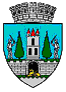 JUDEŢUL SATU MARECONSILIUL LOCAL AL MUNICIPIULUI SATU MARENr. 64.979/18.11.2022	              							 PROIECTHOTĂRÂREA Nr......................./24.11.2022pentru modificarea Anexei nr. 1 la  H.C.L. Satu Mare nr. 198/19.07.2018 privind aprobarea D.A.L.I. şi a indicatorilor tehnico-economici la obiectivul de investiţie:  „Modernizare pasaje pietonale care fac legătura între Centrul Nou și digul de pe malul drept al râului Someș din Municipiul Satu Mare”Consiliul Local al Municipiului Satu Mare, Analizând proiectul de hotărâre înregistrat sub nr. _____________________, referatul de aprobare al Primarului Municipiului Satu Mare, înregistrat sub nr. 64.980/18.11.2022 în calitate de inițiator,  raportul de specialitate comun  al Serviciului Administrarea Domeniului Public și Privat și al Direcției economice, înregistrat sub nr. 64.981/18.11.2022, avizele comisiilor de specialitate ale Consiliului Local Satu Mare. Având în vedere:Proiectul „Modernizare pasaje pietonale care fac legătura între Centrul Nou și digul de pe malul drept al râului Someș din municipiul Satu Mare”,Procesul -verbal al Comisiei de avizare tehnico-economic înregistrat sub nr. 64333/16.11.2022,Referatul Serviciului Public Administrarea Domeniului Public și Privat înregistrat sub nr. 63812/14.11.2022,Hotărârea Consiliului Local Satu Mare nr. 198/19.07.2018 privind aprobarea D.A.L.I. şi a indicatorilor tehnico-economici la obiectivul de investiţie:  „Modernizare pasaje pietonale care fac legătura între Centrul Nou și digul de pe malul drept al râului Someș din Municipiul Satu Mare”.prevederile art. 44 alin. (1) și alin. (4) din Legea nr. 273 din 29 iunie 2006 privind finanțele publice locale, cu modificările și completările ulterioare,prevederile HG nr. 907/2016, privind etapele de elaborare și conținutul-cadru al documentațiilor tehnico-economice aferente obiectivelor/proiectelor de investiţii finanțate din fonduri publice,Ținând seama de prevederile Legii nr. 24/2000 privind normele de tehnică legislativă pentru elaborarea actelor normative, republicată, cu modificările şi completările ulterioare,În baza prevederilor art. 129 alin. (2) lit. b) coroborat cu prevederile alin. (4) lit. d). din O.U.G. nr. 57/2019 privind Codul administrativ, cu modificările și completările ulterioare,În temeiul prevederilor art. 139 alin (3), lit. d) și art. 196 alin (1), lit. a) din O.U.G. nr. 57/2019 privind Codul administrativ,  cu modificările și completările ulterioare Adoptă prezenta,  H O T Ă R Â R E:Art. 1. Se aprobă modificarea anexei 1 a Hotărârii Consiliului Local Satu Mare nr.198/19.07.2018 privind aprobarea D.A.L.I. și a indicatorilor tehnico-economici la obiectivul de investiție „Modernizare pasaje pietonale care fac legătura între Centrul Nou și digul de pe malul drept al râului Someș din Municipiul Satu Mare” conform anexei, parte integrantă a prezentei hotărâri.Art. 2. Restul articolelor din Hotărârea Consiliului Local Satu Mare nr. 198/19.07.2018, rămân neschimbate, Art. 3. La data intrării în vigoare a prezentei hotărârii încetează aplicabilitatea prevederile Hotărârilor Consiliului Local Satu Mare nr. 87/28.05.2020 și nr. 86/31.03.2022.Art. 4.  Cu ducerea la îndeplinire a prezentei hotărâri se încredințează Primarul Municipiului Satu Mare prin Serviciul Administrare Domeniu Public și Privat.Art. 5. Prezenta hotărâre se comunică, prin intermediul Secretarului General Municipiului Satu Mare, în termenul prevăzut de lege, Primarului Municipiului Satu Mare, Instituției Prefectului-Județul  Satu Mare, Serviciului Administrare Domeniu Public și Privat și Direcției economice.INIŢIATOR PROIECTPRIMARKereskényi GáborAVIZATSECRETAR GENERAL                   Mihaela Maria RacolțaGiurgiu Ovidiu/ 2 ex. 